﻿В соответствии с пунктом 2 статьи 406 Налогового кодекса Российской Федерации, Федеральным законом от 06.10.2003 № 131-ФЗ «Об общих принципах организации местного самоуправления в Российской Федерации», Федеральным законом от 23.11.2020 № 374-ФЗ (ред. от 26.03.2022) «О внесении изменений в части первую и вторую Налогового кодекса Российской Федерации», Законом Красноярского края от 01.11.2018 № 6-2108 «Об установлении единой даты начала применения на территории Красноярского края определения налоговой базы по налогу на имущество физических лиц исходя из кадастровой стоимости объектов налогообложения» на основании Устава  городского поселения – поселок Березовка Березовского района Красноярского края, в целях упорядочения уплаты местных налогов Березовский поселковый Совет депутатов Решил:1. Утвердить Положение о местных налогах на территории муниципального образования поселок Березовка согласно приложению.2. Признать утратившими силу:-Решение Березовского поселкового Совета  от 15.09.2014 № 43-4 «Об утверждении Положения "О местных налогах на территории муниципального образования п. Березовка";- Решение Березовского поселкового Совета от 10.11.2014 № 44-5 « О внесении изменений в Решение Березовского поселкового Совета от 15.09.2014 № 43-4 "Об утверждении Положения "О местных налогах на территории муниципального образования п. Березовка";- Решение Березовского поселкового Совета от 25.02.2016 № 7-2 « О внесении изменений в Решение Березовского поселкового Совета от 15.09.2014 № 43-4 "Об утверждении Положения "О местных налогах на территории муниципального образования п. Березовка";- Решение Березовского поселкового Совета от 25.07.2016 № 13-5 « О внесении изменений в Решение Березовского поселкового Совета от 15.09.2014 № 43-4 "Об утверждении Положения "О местных налогах на территории муниципального образования п. Березовка";- Решение Березовского поселкового Совета от 13.12.2016 № 17-4 « О внесении изменений в Решение Березовского поселкового Совета от 15.09.2016 № 43-4 "Об утверждении Положения "О местных налогах на территории муниципального образования п. Березовка";-Решение Березовского поселкового Совета от 11.05.2017 № 21-4 « О внесении изменений в Решение Березовского поселкового Совета от 15.09.2014 № 43-4 "Об утверждении Положения "О местных налогах на территории муниципального образования п. Березовка";-Решение Березовского поселкового Совета от 20.11.2018 № 35-5 « О внесении изменений в Решение Березовского поселкового Совета от 15.09.2014 № 43-4 "Об утверждении Положения "О местных налогах на территории муниципального образования п. Березовка";-Решение Березовского поселкового Совета от 29.04.2019 № 38-3 «О внесении изменений в Решение Березовского поселкового Совета от 15.09.2014 № 38-3 "Об утверждении Положения "О местных налогах на территории муниципального образования п. Березовка";-Решение Березовского поселкового Совета от 27.11.2019 № 43-2 «О внесении изменений в Решение Березовского поселкового Совета от 15.09.2014 № 43-4 "Об утверждении Положения "О местных налогах на территории муниципального образования п. Березовка";-Решение Березовского поселкового Совета от 23.06.2020 № 49-3 «О внесении изменений в Решение Березовского поселкового Совета от 15.09.2014 № 43-4 "Об утверждении Положения "О местных налогах на территории муниципального образования п. Березовка";- Решение Березовского поселкового Совета от 23.08.2022 № 21-7 « О внесении изменений в Решение Березовского поселкового Совета от 15.09.2014 № 43-4  "Об утверждении Положения "О местных налогах на территории муниципального образования п. Березовка";- Решение Березовского поселкового Совета от 13.09.2022 № 22-2 « О внесении изменений в Решение Березовского поселкового Совета от 15.09.2014 № 43-4  "Об утверждении Положения "О местных налогах на территории муниципального образования п. Березовка".3. Контроль за исполнением Решения возложить на комиссию по бюджету, экономическому развитию и муниципальной собственности Березовского поселкового Совета депутатов.4. Решение вступает в силу  с 01 января 2024 года, но не ранее чем по истечении одного месяца со дня официального опубликования в газете « Пригород».ПОЛОЖЕНИЕО МЕСТНЫХ НАЛОГАХ НА ТЕРРИТОРИИ МУНИЦИПАЛЬНОГО ОБРАЗОВАНИЯ ПОСЕЛОК БЕРЕЗОВКАНастоящее Положение разработано в соответствии  со ст.132 Конституции РФ, Налоговым кодексом Российской Федерации, Федеральным законом от 06.10.2003 № 131-ФЗ "Об общих принципах организации местного самоуправления в Российской Федерации", Уставом поселка Березовка и определяет общие принципы системы местных налогов на территории муниципального образования поселок Березовка.I.ОБЩИЕ ПОЛОЖЕНИЯ1. Установление местных налогов на территории поселка осуществляется Березовским поселковым Советом депутатов в соответствии с законодательством Российской Федерации и настоящим Положением.2. Установление налоговых льгот налогоплательщикам осуществляется Березовским поселковым Советом депутатов в соответствии с настоящим Положением в порядке и пределах, предусмотренных законодательством Российской Федерации.3. Отмена местных налогов на территории поселка осуществляется в соответствии с законодательством Российской Федерации.4. Контроль за правильностью исчисления, своевременностью и полнотой уплаты налогов осуществляет соответствующее территориальное подразделение Федеральной налоговой службы.5. Ответственность за нарушение настоящего Положения наступает в соответствии с действующим законодательством РФ.II. ВИДЫ МЕСТНЫХ НАЛОГОВ НА ТЕРРИТОРИИ МУНИЦИПАЛЬНОГО ОБРАЗОВАНИЯ ПОСЕЛОК БЕРЕЗОВКАУстановить на территории муниципального образования поселок Березовка следующие виды местных налогов:а) налог на имущество физических лиц;б) земельный налог.1.НАЛОГ НА ИМУЩЕСТВО ФИЗИЧЕСКИХ ЛИЦНалог на имущество физических лиц на территории поселка Березовка устанавливается и вводится в соответствии с главой 32 части второй Налогового кодекса Российской Федерации «Налог на имущество физических лиц» и настоящим Положением.В бюджет поселка зачисляются налоги, начисленные на имущество физических лиц, находящееся в пределах границ поселка Березовка.1.1. Установить ставки налога на имущество физических лиц находящееся в пределах границ поселка Березовка Березовского района Красноярского края, исходя из кадастровой стоимости, принадлежащих на праве собственности налогоплательщику (с учетом доли налогоплательщика в праве общей собственности на каждый из таких объектов), расположенных в пределах одного муниципального образования.1.2. Налоговые льготы.1) установить, что право на налоговую льготу по налогу на имущество физических лиц имеют категории налогоплательщиков, перечисленные в статье 407 главы 32 части второй Налогового кодекса Российской Федерации;2) предоставить налоговую льготу в размере подлежащей уплате налогоплательщиком суммы налога в отношении объектов налогообложения, находящихся в собственности налогоплательщика и утраченных в результате пожаров, произошедших на территории муниципального образования поселок Березовка Березовского района Красноярского края в период режима чрезвычайной ситуации, вызванной пожарами на территории Красноярского края. Льгота предоставляется на основании заявления налогоплательщика с предоставлением документов, подтверждающих факт утраты имущества.1.3. Налоговая льгота предоставляется в размере подлежащей уплате налогоплательщиком суммы налога в отношении объекта налогообложения, находящегося в собственности налогоплательщика и не используемого налогоплательщиком в предпринимательской деятельности.1.4. При определении подлежащей уплате налогоплательщиком суммы налога налоговая льгота предоставляется в отношении одного объекта налогообложения каждого вида по выбору налогоплательщика вне зависимости от количества оснований для применения налоговых льгот.1.5. Налоговая льгота предоставляется в отношении следующих видов объектов налогообложения:1) квартира, часть квартиры или комната;2) жилой дом или часть жилого дома;3) специально оборудованных помещений, сооружений, используемых исключительно в качестве творческих мастерских, ателье, студий, а также жилых домов, квартир, комнат, используемых для организации открытых для посещения негосударственных музеев, галерей, библиотек, - на период такого их использования;4) хозяйственных строений или сооружений, площадь каждого из которых не превышает 50 квадратных метров и которые расположены на земельных участках для ведения личного подсобного хозяйства, огородничества, садоводства или индивидуального жилищного строительства;5) гараж или машино-место.1.6. Налоговая льгота не предоставляется в отношении объектов налогообложения, указанных в подпункте 2 пункта 2 статьи 406 Налогового Кодекса, за исключением гаражей и машино-мест, расположенных в таких объектах налогообложения.1.7. Лица, имеющие право на налоговые льготы, указанные в настоящем пункте, представляют в налоговый орган по своему выбору заявление о предоставлении налоговой льготы, а также вправе представить документы, подтверждающие право налогоплательщика на налоговую льготу.В случае если, налогоплательщик-физическое лицо, имеющий право на налоговую льготу, не представил в налоговый орган заявление о предоставлении налоговой льготы или не сообщил об отказе от применения налоговой льготы, налоговая льгота предоставляется на основании сведений, полученных налоговым органом в соответствии с Налоговым Кодексом и другими федеральными законами, начиная с налогового периода, в котором у налогоплательщика возникло право на налоговую льготу.2. ЗЕМЕЛЬНЫЙ НАЛОГЗемельный налог на территории поселка Березовка Березовского района Красноярского края устанавливается и вводится в соответствии с главой 31 Налогового кодекса Российской Федерации и настоящим Положением.2.1. Налоговые ставки устанавливаются в следующих размерах:2.1.1. В размере 0,3 процента от кадастровой стоимости в отношении земельных участков:- отнесенных к землям сельскохозяйственного назначения или к землям в составе зон сельскохозяйственного использования в населенных пунктах и используемых для сельскохозяйственного производства;- занятых жилищным фондом и объектами инженерной инфраструктуры жилищно-коммунального комплекса (за исключением доли в праве на земельный участок, приходящейся на объект, не относящийся к жилищному фонду и к объектам инженерной инфраструктуры жилищно-коммунального комплекса) или приобретенных (предоставленных) для жилищного строительства (за исключением земельных участков, приобретенных (предоставленных) для индивидуального жилищного строительства, используемых в предпринимательской деятельности);- не используемых в предпринимательской деятельности, приобретенных (предоставленных) для ведения личного подсобного хозяйства, садоводства или огородничества, а также земельных участков общего назначения, предусмотренных Федеральным законом от 29 июля 2017 года № 217-ФЗ «О ведении гражданами садоводства и огородничества для собственных нужд и о внесении в отдельные законодательные акты Российской Федерации»;- ограниченных обороте в соответствии с законодательством Российской Федерации, предоставленных для обеспечения обороны, безопасности и таможенных нужд;- занятых гаражами, принадлежащими физическим лицам.2.1.2. В размере 1,5 процента от кадастровой стоимости в отношении прочих земельных участков.2.2. Порядок и сроки уплаты налога и авансовых платежей по налогу.Налог подлежит уплате налогоплательщиками – организациями по истечении налогового периода.Указанные налогоплательщики уплачивают авансовые платежи по налогу по истечении отчетных периодов.2.3. Налоговые льготы:2.3.1.Освободить от налогообложения (дополнительно к освобожденным от налогообложения на основании статьи 395 Налогового кодекса Российской Федерации):а) органы местного самоуправления, государственные и муниципальные учреждения образования, здравоохранения и социальной защиты, культуры и спорта;б) некоммерческие организации, получающие субсидии из краевого и (или) местного бюджетов на оказание государственных и (или) муниципальных услуг (выполнение работ) в соответствии с государственным (муниципальным) заданием;в) казенные учреждения, финансовое обеспечение деятельности которых осуществляется за счет средств краевого или местного бюджетов;г) налогоплательщики - в отношении земельных участков общего пользования, занятых площадями, проспектами, улицами, проездами, переулками, автомобильными дорогами, скверами;д) ветераны и инвалиды Великой Отечественной войны, а также ветераны и инвалиды боевых действий. Указанная льгота предоставляется гражданам в отношении одного земельного участка независимо от вида разрешенного использования, находящегося на территории муниципального образования поселок Березовка, по выбору налогоплательщика;е) Герои Советского Союза, Герои Российской Федерации, полные кавалеры ордена Славы. Указанная льгота предоставляется гражданам в отношении одного земельного участка независимо от вида разрешенного использования, находящегося на территории муниципального образования поселок Березовка, по выбору налогоплательщика;ж) инвалиды, имеющие I группу инвалидности, а также лица, имеющие II группу инвалидности, установленную до 1 января 2004 года Указанная льгота предоставляется гражданам в отношении одного земельного участка независимо от вида разрешенного использования, находящегося на территории муниципального образования поселок Березовка, по выбору налогоплательщика;з) инвалидов с детства. Указанная льгота предоставляется гражданам в отношении одного земельного участка независимо от вида разрешенного использования, находящегося на территории муниципального образования поселок Березовка, по выбору налогоплательщика;и) физические лица, имеющие право на получение социальной поддержки в соответствии с Законом Российской Федерации "О социальной защите граждан, подвергшихся воздействию радиации вследствие катастрофы на Чернобыльской АЭС" (в редакции Закона Российской Федерации от 18 июня 1992 года N 3061-1), в соответствии с Федеральным законом от 26 ноября 1998 года N 175-ФЗ "О социальной защите граждан Российской Федерации, подвергшихся воздействию радиации вследствие аварии в 1957 году на производственном объединении "Маяк" и сбросов радиоактивных отходов в реку Теча" и в соответствии с Федеральным законом от 10 января 2002 года N 2-ФЗ "О социальных гарантиях гражданам, подвергшимся радиационному воздействию вследствие ядерных испытаний на Семипалатинском полигоне";к) физические лица, пострадавшие в результате пожаров, произошедших на территории муниципального образования поселок Березовка Березовского района Красноярского края в период чрезвычайной ситуации, вызванной пожарами на территории Красноярского края, обладающие земельными участками, признаваемыми объектом налогообложения в соответствии со статьей 389 Налогового Кодекса Российской Федерации, на праве собственности, праве постоянного (бессрочного) пользования или праве пожизненно наследуемого владения и расположенным по адресу имущества, утраченного при пожаре. Льгота предоставляется на основании заявления налогоплательщика с предоставлением документов, подтверждающих факт утраты имущества;л) организации, включенные в сводный реестр организаций оборонно-промышленного комплекса.III. ОТВЕТСТВЕННОСТЬ ЗА НАРУШЕНИЕ НАСТОЯЩЕГО ПОЛОЖЕНИЯОтветственность за нарушение настоящего Положения наступает в соответствии с действующим законодательством РФ.                                                                   п. Березовка   18 декабря 2023      			   № 35-10Об утверждении положения о местных налогах на территории муниципального образования поселок БерезовкаИсполняющий полномочияГлавы поселка Березовка_______________ А.Н. СабуровПредседатель Березовского поселковогоСовета депутатов__________________ С.С. СвиридовПриложениек Решению Березовского поселковогоСовета депутатовот 18.12.2023 № 35-10№Объект налогообложенияСтавка налога(в процентах)1.Объект налогообложения, кадастровая стоимость которого не превышает 300 миллионов рублей (включительно):1.1- жилой дом (часть жилого дома);0,11.2- квартира (часть квартиры);0,11.3- комната;0,11.4Объект незавершенного строительства в случае, если проектируемым назначением такого объекта является жилой дом;0,11.5Единый недвижимый комплекс, в состав которого входит хотя бы один жилой дом0,11.6Гараж, машино-место, в том числе расположенный в объектах налогообложения, указанных в подпункте 2 пункта 2 статьи 406 Налогового кодекса РФ0,11.7Хозяйственные строения или сооружения, площадь каждого из которых не превышает 50 квадратных метров и которые расположены на земельных участках для ведения личного подсобного хозяйства, огородничества, садоводства или индивидуального жилищного строительства0,12Объекты налогообложения, включенные в перечень, определяемый с соответствии с пунктом 7 статьей 378.2 Налогового кодекса РФ, объекты налогообложения, предусмотренные абзацем вторым пункта 10 статьи 378.2 Налогового кодекса РФ0,33Объект налогообложения, кадастровая стоимость которого превышает 300 миллионов рублей;24Прочие объекты налогообложения;0,5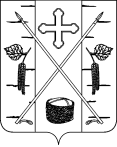 